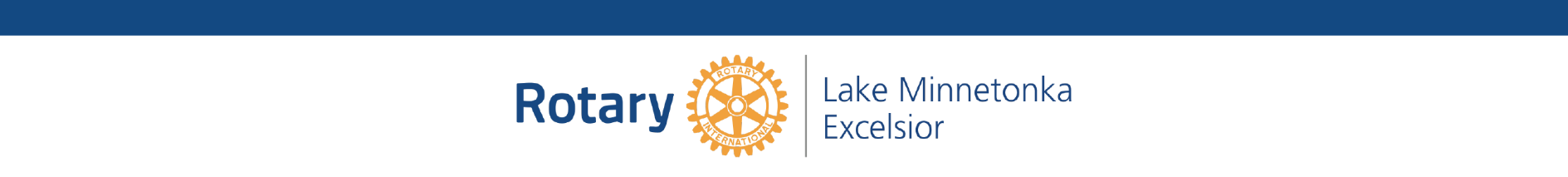 Weekly meeting notesPledge and InspirationAnnouncementsHighlights from the PigProgramUpcoming Events and closing announcementsMeeting date:Note Taker:Rotarian:Summary:Guests:President:Others:Names and announcements:Speaker and program topic and highlights: